Publicado en  el 30/01/2017 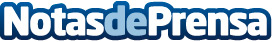 Andalucia ya cuenta con la nueva línea de transporte de electricidad completaRed Eléctrica Española ha finalizado el eje principal de transporte de electrícidad entre el sur y el norte de AndalucíaDatos de contacto:Nota de prensa publicada en: https://www.notasdeprensa.es/andalucia-ya-cuenta-con-la-nueva-linea-de Categorias: Andalucia Sector Energético http://www.notasdeprensa.es